North Bay Farmers’ Market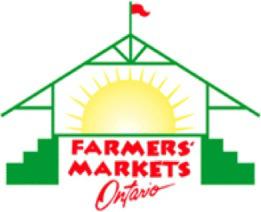 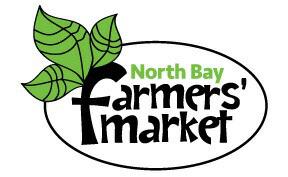 2021 Summer Market Application FormThe North Bay Farmers’ Market is holding their 19th Annual Summer Market and is providing the following application for those interested in becoming a vendor. Please read all information in this application as well as our Rules and Regulations document.  Failure to follow the Market’s Rules and Regulations will result in disciplinary action.  Listed below is key information for the Summer Market season.  Please keep this first page for your records and future reference.Important DatesMARCH 13, 2021 – completed Seasonal Applications are dueAPRIL 6, 2021 – seasonal vendors will be notified of acceptance to marketOccasional vendor applications are accepted at any time and booked based on stall availabilityThe 2021 Market Season will be in operation:Saturday from 8:30 am to 1:00 pm from May 22th  to October 9th   Saturday Market is located in Parking Lot #10, beside the North Bay Transit Terminal, at the corner of Oak Street and Wyld Street. Entrance to the parking lot is behind the terminal off Wyld Street       Vendors must be in place by 8:00 am (after this time no cars will be allowed and late fee will apply)Wednesday from 10:00 am to 2:00 pm from May 26th to October 6th Wednesday Market is held directly in front of the Discovery North Bay Museum, on the Cobblestones. Entrance is through Parking Lot 10, at Wyld StreetVendors must be in place by 9:30 am (after this time no cars will allowed and late fee will apply)Application Information:All documents and full payment is required before the application can be approved.   Seasonal Applications CANNOT be emailed as original signatures are required.    Please ensure that you have read and fully understand the Rules and Regulations document, as failure to follow the Market’s Rules and Regulations will result in a change to your vendor status.If vendors do not sign the “Hold Harmless Agreement” (see below) , the Board of Directors will require a copy of your current business liability insurance along with your vendor application before acceptanceIf your business is a Partnership, please have both individual’s sign separate copies of Page 5, for the ‘Hold Harmless’ agreementAll food producers and growers must ensure they have completed and submitted the Special Event Application to the North Bay Parry Sound District Health Unit for approval, and send the North Bay Farmers Market a copy of the approval letter and approved product list (please ensure you a lot adequate time for the approval process from the NBPSD Health Unit)Health Unit approval in writing must be submitted prior to May 1stAll producers and growers must be MyPick Certified within one year of application approval to the North Bay Farmers Market. This is non-negotiable.Any vendor not approved for a Seasonal space will be placed on the Occasional Vendor list for both Wednesday and Saturday markets, unless otherwise noted on the application formHydro access is not guaranteed - best efforts to provide when requested will be madeVendor application will not be considered for approval until all paperwork and payment is received by the Market Manager. All applications will be on hold until all paperwork and payment has been received.Applicant’sName:Business Name:PhysicalAddress:Mailing Address:STALL OPERATION: Please indicate all individuals who will be operating the booth (Helpers), if different from the applicant/owner. These Helpers will be considered employees of the Business Name applicant, and will be treated similar to the applicant, unless instructed otherwise. They must also be aware of the Rules and Regulations and must follow them as all other Member vendors do.ABSENCE: If you are applying for a seasonal stall, you must provide all dates in advance of non-attendance during the market season.Additional Notes:Artisans, Crafters and Food PreparersThe NBFM (Rules and Regulations, Membership 4.) states that "Dealers, who do not make what they sell, but buy to resell, are not accepted at the North Bay Farmers' Market".Your selection from the following categories help the market ensure there is a variety of products and services offered to the public on each market day.\LIST ALL THE ITEMS YOU PLAN ON SELLING. Items not listed CANNOT be sold without the consent of the Board. See the Rules and Regulations for complete details (attach additional sheets if necessary). Please feel free to provide photos of your products with this application. Please indicate any new products you will be selling at this season’s summer market separately.   Stall Rates and PaymentStall Information:Each vendor is provided a stall space approximately 10’ x 10’ in size (Trailers require special Consideration)One vehicle may be placed behind your stall space during the marketAll vendors must supply their own tent, weights (at least 25 lbs per tent leg), tables, chair and other required items for their spaceSupply of power is limited at the market location. All new vendors may be required to provide their own power sourcePayment Method:Payment can may be made by:1.  Personal Cheque, Bank Money Order or Draft payable to " The North Bay Farmers' Market"	- Payment is due with and at the time of the submission of the 2021 Summer Application	- Cheques must be dated March 13/21.2.  Cash 	- Payment is due with, and at the time of the submission of the 2021 Summer Application	- Cash must be submitted by Mar.13/21.NOTE:Make cheques payable to “North Bay Farmers’ Market”NSF cheques will be returned to the vendor and a $50.00 service charge will be applied to cover banking fees. Any vendor whose cheques were returned the previous season, or not in good standing, must pay in cash or certified cheque only for the following yearSeasonal Vendor cheques will be cashed upon the 15th of March or closest business day afterwardsOccasional FeesOccasional Vendors must pay their stall fees ($ 30.97 + $ 4.03 HST = $ 35.00)) each time they attend the market. Membership Fee ($ 15.00) is due on their attendance at the first market day only.Hold Harmless AgreementShould my vendor application be accepted by the North Bay Farmers Market, I, the Lessee shall hold harmless the North Bay Farmers’ Market, and it’s members, agents and employees from any and against all claims, demands, losses, costs, damages, actions, suits and proceedings by any third party that may arise out of, or may attribute to, all operations performed by or carried out by the Lessee, his/her agents, employees or servants, or anyone for whose acts he may be liable, howsoever caused.Signature:Printed Name:Date:Photo/Video Release PermissionI grant the North Bay Farmers’ Market, its representatives and employees, the right to take photographs and/or videos of me and my property in connection with the market. I authorize the North Bay Farmers’ Market, it’s assigns and transferees to copyright, use and publish the same in print and/or electronically.I agree that the North Bay Farmers’ Market may use such photographs and/or videos of me and my property with or without my name for any lawful purpose, including for example such purposes as publicity, illustration, advertising, and web content.I have read and understand the above:Signature:Printed Name:Date:Market Application – All Vendors Must Sign This Agreement To Be Considered A VendorBy signing below, you, the vendor, have agreed to the following conditions and are fully aware and understanding of the Rules and Regulations document and the information on this application form.I acknowledge that as a Seasonal Vendor, I am required to complete the volunteer component of my membership to the Market. I have read and understand the North Bay Farmers’ Market Rules and Regulations document and I agree to the terms and conditions. I understand that failure to comply with the Rules and Regulations will result in disciplinary action that may alter my status as a member in good standing, and/or include loss of membership.I have also instructed employees who will occasional help in my stall, to follow the Rules and Regulations.I understand both Saturday and Wednesday markets are RAIN OR SHINE. Only an emergency will excuse vendors from the area once set up, at the discretion of the Board.I understand that the Market Manager/Board of Directors will generally correspond via email and I agree to receive said emails.I understand that all vendors are expected to follow the Covid-19 Health & Safety Guidelines as outlined by the Local health Unit, the Province and FMO. Signature:Printed Name:Date:		 ________________By Mail:Drop Off:North Bay Farmers' Market In Person to the Market Manager101 Worthington St. E.At Any Market Location During The YearP.O. Box 315North Bay, ON   P1B 8H2CellCellHome Phone:Phone:Email Address:Facebook Page:Describe your business in detail (or attach a description):Describe your business in detail (or attach a description):SATURDAY MARKET ONLYWEDNESDAY MARKET ONLYBOTH SATURDAY AND WEDNESDAY MARKETSeasonal Rate for One Stall$ 259.16$ 259.16(1 stall)                             (2,3 stalls)$ 518.32Seasonal Rate for Two Stalls$ 518.32$ 518.32$ 1,036.64Seasonal Rate for Three Stalls$ 777.48$ 777.48$ 1,554.96Volunteer Fee$ 20.00$ 20.00$ 20.00                             --Special Event Fee$ 20.00$ 20.00$ 20.00                       $20.00Membership Fee$ 15.00$ 15.00$ 15.00                             --Total - One Stall$ 314.16              40.84  HST----------$ 355.00$ 314.16              40.84  HST----------$ 355.00$  573.32              74.53 HST----------$ 647.85Total - Two Stalls$ 573.32              74.53 HST----------$ 647.85$ 573.32              74.53 HST----------$ 647.85$ 1,111.64                144.51  HST-------------   $ 1,256.15Total - Three Stalls$ 832.48             108.22  HST---------$ 940.70$ 832.48             108.22  HST---------$ 940.70$ 1,629.96              211.89 HST-----------$ 1,841.852021 Seasonal Planned MarketAttendance - Please Check2021 Occasional Vendor Attendance - Please Check